              ҠАРАР                                                                        РЕШЕНИЕс.Старокальмиярово«О внесении изменений и дополнений в решение Совета от 22 декабря 2020 года № 145 «Об утверждении бюджета Сельского поселения Кальмияровский сельсовет муниципального района Татышлинский район Республики Башкортостан на 2021 год и на плановый период 2022 и 2023 годов» Внести изменения в решение Совета от 22 декабря  2020 г.№ 145 «Об утверждении бюджета Сельского поселения Кальмияровский сельсовет муниципального района Татышлинский район Республики Башкортостан на 2021 год и на плановый период 2022 и 2023 годов» изложив в следующей редакции:1. Утвердить основные характеристики бюджета Сельского поселения Кальмияровский сельсовет муниципального района Татышлинский район Республики Башкортостан на 2021 год:1) прогнозируемый общий объем доходов бюджета сельского поселения в сумме 5140,3тыс. рублей;2) общий объем расходов бюджета сельского поселения в сумме 5155,3тыс. рублей;3)  дефицит бюджета сельского поселения в сумме 15045,62 рублей;2. Утвердить основные характеристики бюджета сельского поселения на плановый период 2022 и 2023 годов:1) прогнозируемый общий объем доходов бюджета сельского поселения на 2022 год в сумме 3773 тыс. рублей и на 2023 год в сумме 3262 тыс. рублей;2) общий объем расходов бюджета сельского поселения на 2022 год в сумме 3773 тыс. рублей, и на 2023 год в сумме 3262 тыс. рублей;3) дефицит (профицит) бюджета сельского поселения на 2022 год в сумме 0 рублей и на 2023 год в сумме 0 рублей;3. В соответствии с пунктом 2 статьи 184 Бюджетного кодекса Российской Федерации, частью 2 статьи 40 Закона Республики Башкортостан от 15 июля 2005 года № 205-з «О бюджетном процессе в Республике Башкортостан» и пунктом 2 статьи 39 решения Совета Сельского поселения Кальмияровский сельсовет муниципального района Татышлинский район Республики Башкортостан от 24 января 2014 г. № 317 «Об утверждении Положения о бюджетном процессе в Сельском поселении Кальмияровский сельсовет муниципального района Татышлинский район Республики Башкортостан» .4. Утвердить перечень главных администраторов доходов бюджета Сельского поселения Кальмияровский сельсовет муниципального района  Татышлинский район Республики Башкортостан  согласно приложению 1 к настоящему Решению.5.Установить поступления доходов в бюджет сельского поселения:1) на 2021 год согласно приложению 2 к настоящему решению;2) на плановый период 2022 и 2023 годов согласно приложению 6 к настоящему решению.6. Утвердить в пределах общего объема расходов бюджета Сельского поселения Кальмияровский сельсовет, установленного пунктом 1 настоящего решения, распределение бюджетных ассигнований Сельского поселения Кальмияровский сельсовет муниципального района Татышлинский район Республики Башкортостан:1) по разделам, подразделам, целевым статьям (муниципальным программам Сельского поселения Кальмияровский сельсовет муниципального района Татышлинский район Республики Башкортостан и непрограммным направлениям деятельности), группам видов расходов классификации расходов бюджетов:а) на 2021 год согласно приложению 3 к настоящему решению;б) на плановый период 2022 и 2023 годов согласно приложению 7 к настоящему решению;2) по целевым статьям (муниципальным программам Сельского поселения Кальмияровский сельсовет муниципального района Татышлинский район Республики Башкортостан и непрограммным направлениям деятельности), группам видов расходов классификации расходов бюджетов;а) на 2021 год согласно приложению 4 к настоящему решению;б) на плановый период 2022 и 2023 годов согласно приложению 8 к настоящему решению.7. Утвердить ведомственную структуру расходов бюджета Сельского поселения Кальмияровский сельсовет муниципального района Татышлинский район Республики Башкортостан:1) на 2021 год согласно приложению 5 к настоящему решению;2) на плановый период 2022 и 2023 годов согласно приложению 9 к настоящему решению.8. Утвердить объем бюджетных ассигнований Дорожного фонда муниципального района на 2021 год в сумме 1355 тыс. рублей, на 2022 год в сумме 0,00 тыс. рублей и на 2023 год в сумме 0,00 тыс. рублей.9. Установить, что бюджетные ассигнования Дорожного фонда Сельского поселения Кальмияровский сельсовет муниципального района Татышлинский район Республики Башкортостан, не использованные по состоянию на 1 января 2022 года, направляются на увеличение бюджетных ассигнований Дорожного фонда Сельского поселения Кальмияровский сельсовет муниципального района Татышлинский район Республики Башкортостан в 2021 году.10. Администрация Сельского поселения Кальмияровский сельсовет муниципального района Татышлинский район Республики Башкортостан не вправе принимать решения, приводящие к увеличению в 2021–2023 годах численности муниципальных служащих и работников администрации сельского поселения.11. Утвердить значение уровня расчетной бюджетной обеспеченности, принимаемого в качестве критерия выравнивания, используемого при расчете дотаций на выравнивание бюджетной обеспеченности Сельского поселения Кальмияровский сельсовет муниципального района Татышлинский район Республики Башкортостан на 2021 год в размере 2782,7 на 2022 год –2872 и на 2023 год –2831;12. Установить предельный объем муниципального долга муниципального района на 2021 год в сумме 0 рублей, на 2022 год в сумме 0 рублей и на 2023 год в сумме 0 рублей.13. Утвердить верхний предел муниципального долга Сельского поселения Кальмияровский сельсовет муниципального района Татышлинский район Республики Башкортостан на 1 января 2021 года в сумме 0 рублей, на 1 января 2022 года в сумме 0 рублей и на 1 января 2023 года в сумме 0 рублей, в том числе верхний предел долга по муниципальным гарантиям Сельского поселения Кальмияровский сельсовет муниципального района Татышлинский район Республики Башкортостан на 1 января 2021 года в сумме 0 рублей, на 1 января 2022 года в сумме 0 рублей, на 1 января 2023 года в сумме 0 рублей.14. Установить в соответствии с пунктом 3 статьи 217 Бюджетного кодекса Российской Федерации следующие основания для внесения в ходе исполнения настоящего решения изменений в показатели сводной бюджетной росписи бюджета Сельского поселения Кальмияровский сельсовет муниципального района Татышлинский район Республики Башкортостан, связанные с особенностями исполнения бюджета муниципального района и (или) перераспределения бюджетных ассигнований между главными распорядителями средств бюджета муниципального района:1) распределение дотаций на поддержку мер по обеспечению сбалансированности бюджета сельского поселения;2) использование образованной в ходе исполнения бюджета Сельского поселения Кальмияровский сельсовет муниципального района Татышлинский район Республики Башкортостан экономии по отдельным разделам, подразделам, целевым статьям, группам видов расходов классификации расходов бюджетов;15. Настоящее решение вступает в силу с 1 января 2021 года.16. Контроль за исполнением настоящего решения возложить на постоянную комиссию Совета по бюджету, налогам,  вопросам собственности.   Глава сельского поселения                                                       	Ф.К. Иванов8 марта 2022 г.№ 240Башкортостан РеспубликаһыТәтешле районымуниципаль районыныңКǝлмияр ауыл Советыауыл биләмəһе Советы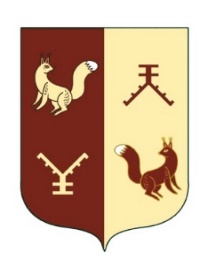 Совет сельского поселения Кальмияровский  сельсовет муниципального района  Татышлинский район Республики  Башкортостан